OH MY STARS!AUGUST 2018 –SAWTOOTH STAR	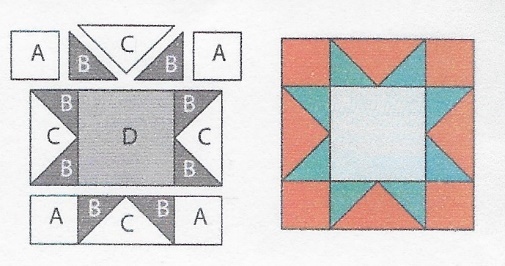 Cutting Directions: All blocks this year use a ¼ inch seam allowance and will be the same size: 12 ½ x 12 ½ unfinished.From fabric provided with pattern:    D Fabric:	Cut one (1) 6 ½ center square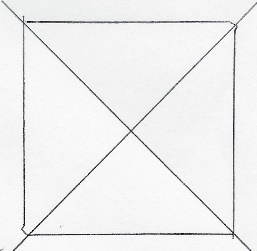 From Background fabric:    A Fabric:	Cut four (4) 3 1/2” squares (corner squares)    C Fabric:	Cut One (1) 7 1/4” square, cut twice on the diagonal for 4 pieces From coordinating fabric:    B  Fabric:	Cut four (4) 3 7/8” squares, cut each once on the diagonal for 8 pieces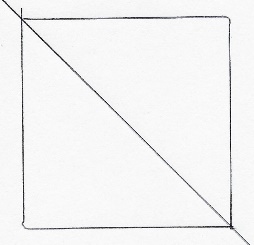 Sewing Directions:  (refer to diagram on upper left)Sew two “B” pieces to a “C” piece. Repeat for 4 rectangles (outer Flying Geese)Sew an “A” corner square piece to each side of two “B/C” Flying Geese rectangles for the  top and bottom rowsSew a “B/C” Flying Geese rectangle to each side of the middle “D” piece for the middle rowFollowing the Sawtooth diagram above, sew the three rows togetherCongratulations, you’ve finished Block 8 –  Sawtooth Star!